РОССИЙСКАЯ ФЕДЕРАЦИЯКАРАЧАЕВО-ЧЕРКЕССКАЯ РЕСПУБЛИКАМУНИЦИПАЛЬНОЕ КАЗЁННОЕ ОБРАЗОВАТЕЛЬНОЕ УЧРЕЖДЕНИЕ«ЛИЦЕЙ № 1  г. УСТЬ-ДЖЕГУТЫ»369300 г. Усть-Джегута, ул. Богатырёва,31Факс: 8 (87875) 71876от «13» апреля 2016 г.                         ИНФОРМАЦИЯ В  соответствии с письмом Управления образования администрации Усть-Джегутинского муниципального района от 12.04.2016 года №256, с целью обеспечения антитеррористической защищенности территории лицея и безопасности учащихся проводится следующая работа:	1.	Проведён инструктаж на педсовете с сотрудниками лицея  8 апреля.2.	Проведён внеплановый инструктаж для персонала лицея по обеспечению комплексной безопасности образовательного учреждения.3.	Дополнены инструкции по действиям учащихся, учителей и персонала лицея по действиям при возникновении опасности совершения террористических актов.4.	Проведено обследование состояния антитеррористической защищённости лицея.5.	 13 апреля 2016 г. проведена учебная тренировка по эвакуации учащихся, учителей и персонала лицея при возникновении ЧС.  7. Разработаны  меры по совершенствованию охраны и пропускного режима.  8.   В курсе по «Основам безопасности жизнедеятельности» 8 класса проведены уроки по защите от терроризма и правилах поведения при захвате в заложники.  9.    Обновлены памятки и инструкции по действиям учащихся, работников и технического персонала лицея, должностных лиц в различных ситуациях (при угрозе совершения теракта; при захвате заложников; при поступлении угрозы в письменной форме; при поступлении угрозы совершения теракта по телефону; при обнаружении подозрительных веществ в почтовых отправлениях; в случае обнаружения взрывных устройств или подозрительных предметов .10. Оформлены информационные стенды на 1 этаже и учебных кабинетах.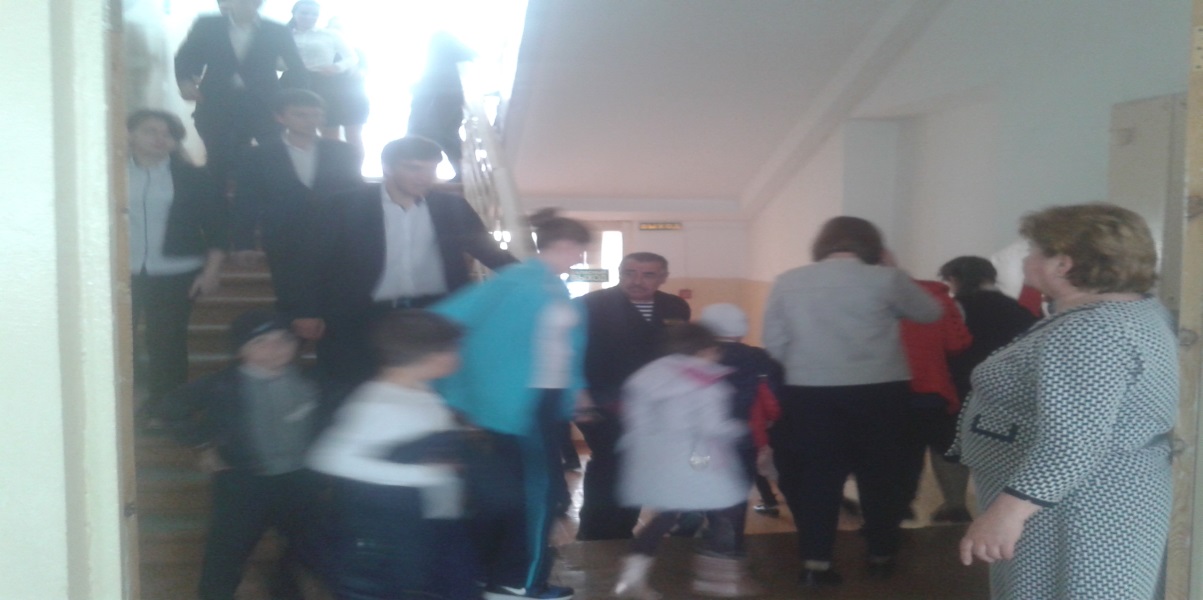 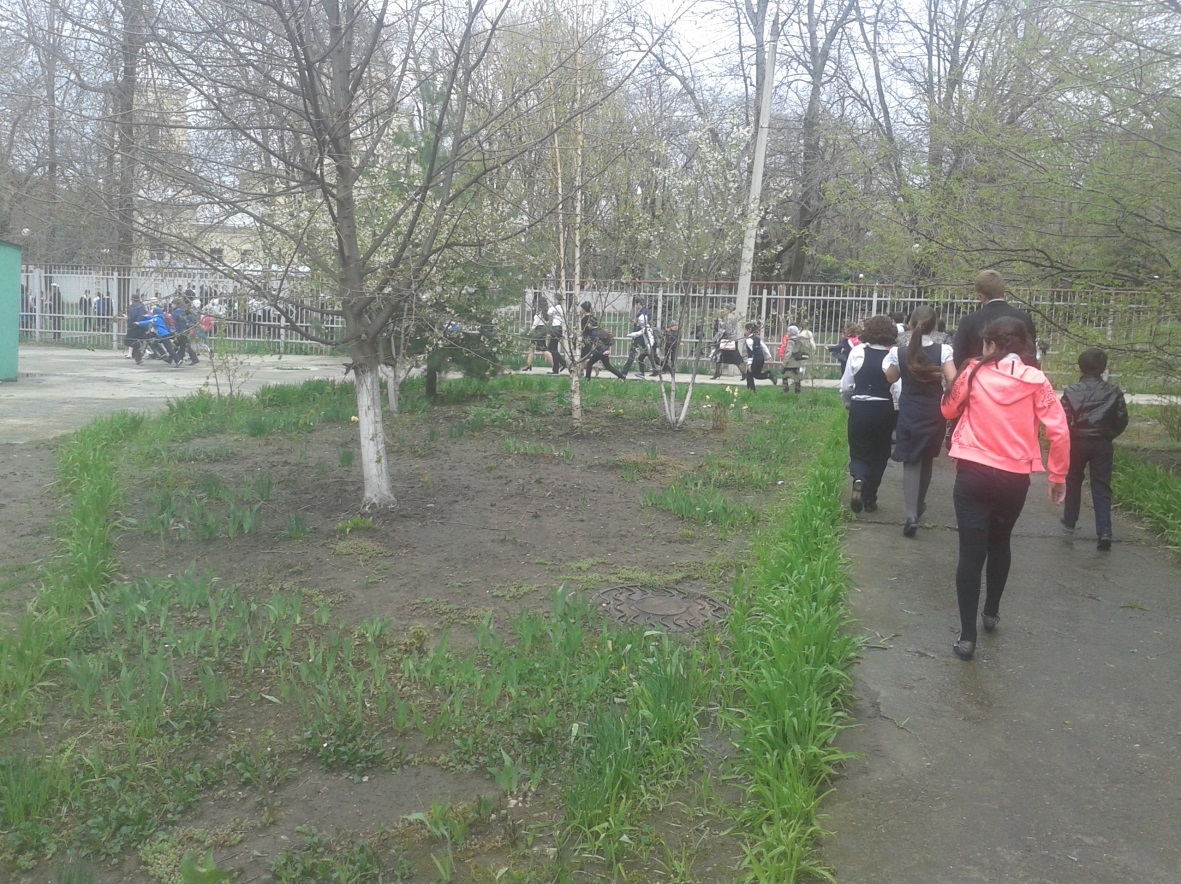 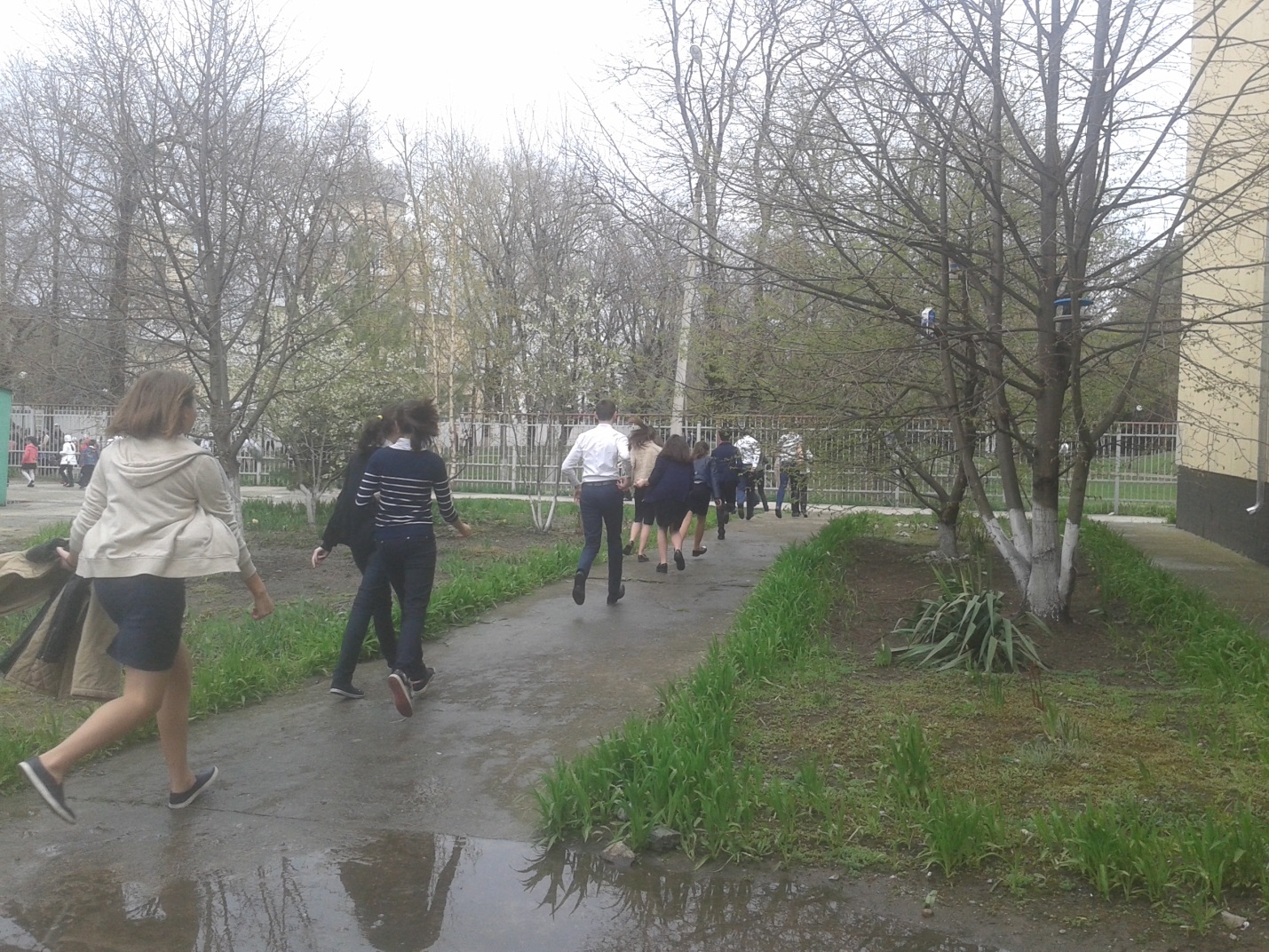 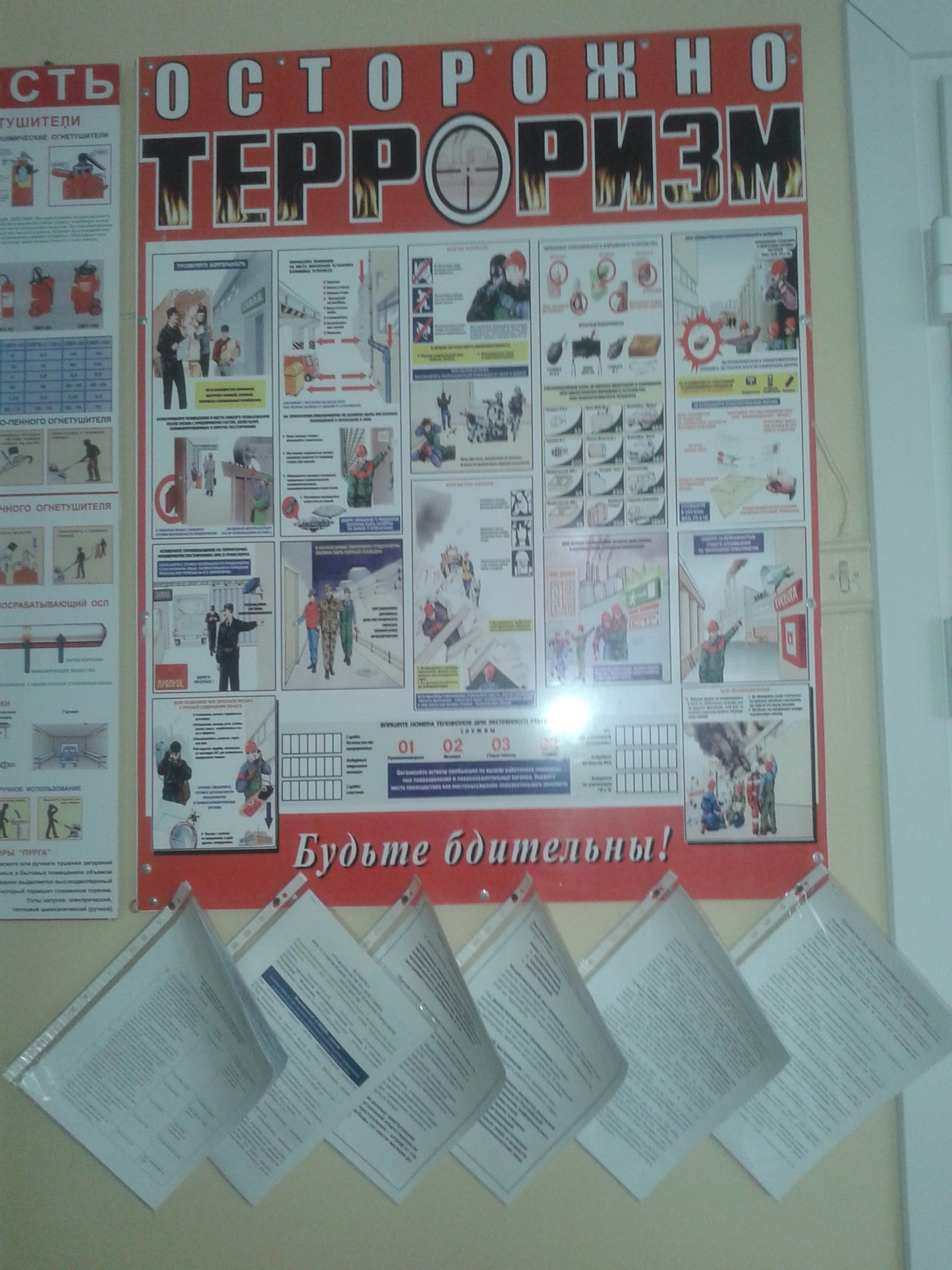 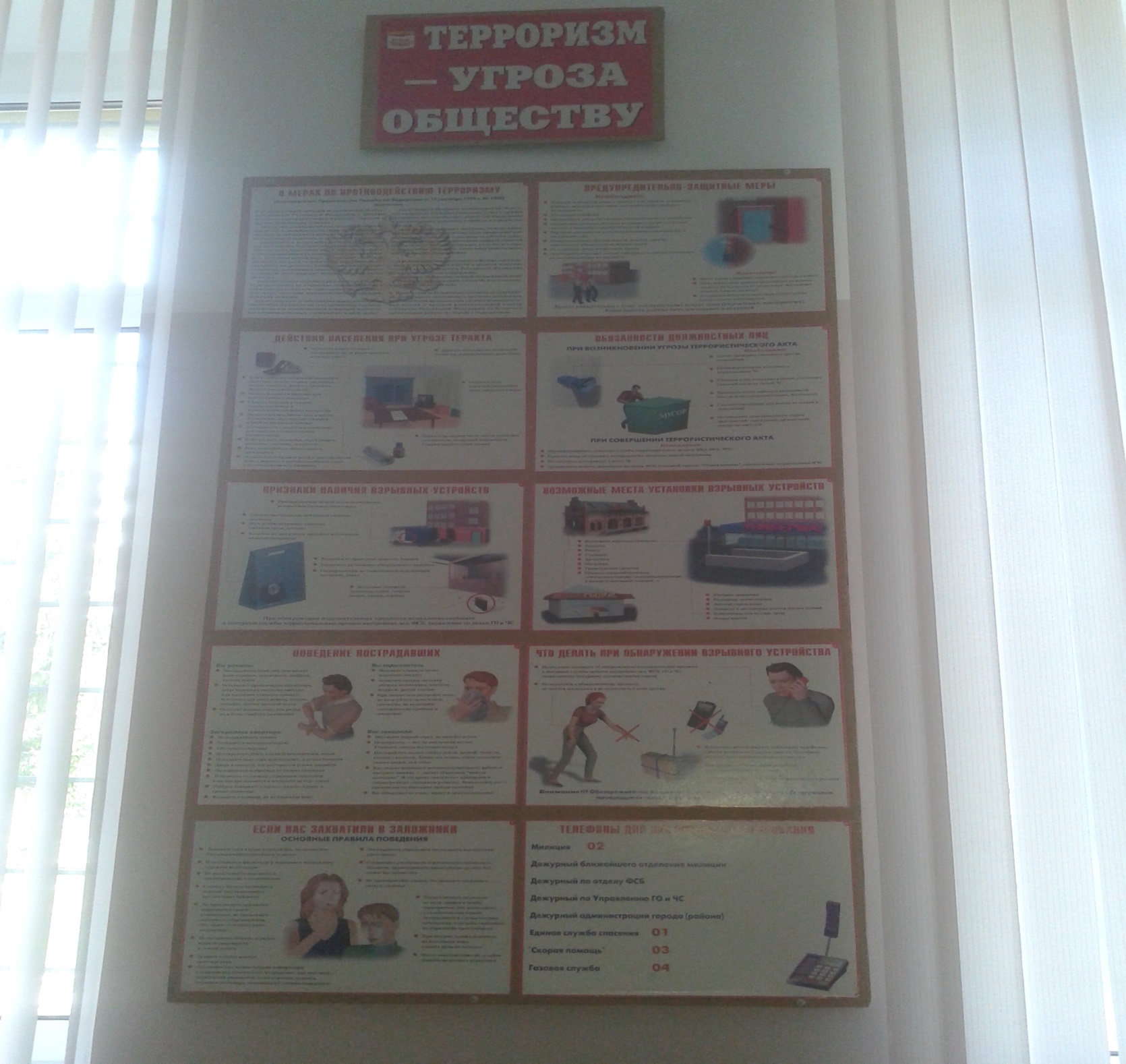 Педагог –организатор       Ф. М- А. Бытдаева.